 Course Deletion Proposal Form[X]	Undergraduate Curriculum Council  [ ]	Graduate CouncilSigned paper copies of proposals submitted for consideration are no longer required. Please type approver name and enter date of approval.  Email completed proposals to curriculum@astate.edu for inclusion in curriculum committee agenda. 1. Course Title, Prefix and Number2. Contact Person (Name, Email Address, Phone Number)3. Last semester course will be offeredPlease clarify by selecting one of the following:[X] Remove   from bulletin for    of  [ ] Other   - 4. Student Populationa. The course was initially created for what student population? b. How will deletion of this course affect those students?College, Departmental, or Program Changes5. 	a. How will this affect the college, department, and/or program?b. 	Does this program and/or course affect another department?  If yes, provide confirmation of acceptance/approval of changes from the Dean, Department Head, and/or Program Director whose area this affects.	c. Please provide a short justification for why this course being deleted from program.6.  	Is there currently a course listed in the bulletin which is equivalent to this one? If yes, which course(s)? 7.   	Will this course be equivalent to a new course? If yes, what course? Bulletin ChangesPage 166:Major in Psychology Bachelor of Science A complete 8-semester degree plan is available at https://www.astate.edu/info/academics/degrees/ Page 539:PSY 3603. Positive Psychology Scientific study of happiness, psychological well-being, and character strengths. Spring.For Academic Affairs and Research Use OnlyFor Academic Affairs and Research Use OnlyCIP Code:  Degree Code:Department Curriculum Committee ChairCOPE Chair (if applicable)Department Chair: Head of Unit (If applicable)                         College Curriculum Committee ChairUndergraduate Curriculum Council ChairCollege DeanGraduate Curriculum Committee ChairGeneral Education Committee Chair (If applicable)                         Vice Chancellor for Academic AffairsInstructions Please visit http://www.astate.edu/a/registrar/students/bulletins/index.dot and select the most recent version of the bulletin. Copy and paste all bulletin pages this proposal affects below. Follow the following guidelines for indicating necessary changes. *Please note: Courses are often listed in multiple sections of the bulletin. To ensure that all affected sections have been located, please search the bulletin (ctrl+F) for the appropriate courses before submission of this form. - Deleted courses/credit hours should be marked with a red strike-through (red strikethrough)- New credit hours and text changes should be listed in blue using enlarged font (blue using enlarged font). - Any new courses should be listed in blue bold italics using enlarged font (blue bold italics using enlarged font)You can easily apply any of these changes by selecting the example text in the instructions above, double-clicking the ‘format painter’ icon   , and selecting the text you would like to apply the change to.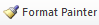 Please visit https://youtu.be/yjdL2n4lZm4 for more detailed instructions.University Requirements: University Requirements: See University General Requirements for Baccalaureate degrees (p. 42) See University General Requirements for Baccalaureate degrees (p. 42) First Year Making Connections Course: Sem. Hrs. PSY 1013, Making Connections: Psychological Wellness 3 General Education Requirements: Sem. Hrs. See General Education Curriculum for Baccalaureate degrees (p. 78) Students with this major must take the following: MATH 1023, College Algebra or MATH course that requires MATH 1023 as a prerequisite Six hours of Humanities (Required Departmental Gen. Ed. Option) 35 Major Requirements: A PSY course taken to satisfy requirements for a minor and/or a second major cannot also be used to satisfy major credit hour requirements in the psychology major. Sem. Hrs. PSY 2013, Introduction to Psychology Required ONLY if not taken as part of the General Education Requirements. 0-3 PSY 2023, Psychology as a Science and a Profession 3 PSY 3103 AND PSY 3101, Quantitative Methods for Behavioral Sciences and Laboratory 4 PSY 3113, Research Design in Psychology 3 PSY 3123, Experimental Methods in Psychology 3 Psychology as a Natural Science (select two of the following): PSY 3214, Introduction to Neuroscience PSY 3303, Motivation PSY 4323, Physiological Psychology PSY 4343, Learning Processes PSY 4363, Cognitive Psychology PSY 4383, Introduction to Behavior Analysis 6-7 Psychology as a Social Science (select three of the following): Only two of the three following courses may be used to satisfy the requirements for this category: PSY 3403, PSY 3413 and PSY 3453 PSY 3403, Child Psychology PSY 3413, Adolescent Psychology PSY 3453, Developmental Psychology PSY 3523, Social Psychology PSY 3823, History of Psychology PSY 4533, Abnormal Psychology PSY 4553, Personality Theory 9 Integrative Psychology (select twelve hours from the following): Courses from Psychology as a Natural Science or Psychology as a Social Science may be substituted for courses in this category. PSY 3603, Positive Psychology PSY 3613, Cultural Psychology PSY 3703, Educational Psychology PSY 380V, Special Problems PSY 4053, Today’s Families PSY 4173, Psychometrics PSY 4853, Psychological Seminar 12 Sub-total 40-44 Electives: Sem. Hrs. Electives 38-42 Total Required Hours: 120